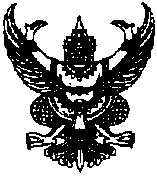 ประกาศเทศบาลตำบลนาสารเรื่อง ใช้ระเบียบเทศบาลตำบลนาสาร ว่าด้วยการขอใช้ห้องประชุมเทศบาลตำบลนาสาร                                                พ.ศ.๒๕๖๑...................................................................	ด้วยเทศบาลตำบลนาสาร ได้ออกระเบียบ ว่าด้วยการขอใช้ห้องประชุมเทศบาลตำบลนาสาร พ.ศ.๒๕๖๑ 	ดังนั้นอาศัยอำนาจตามความในมาตรา ๔๘ เตรส (๔) แห่ง พ.ร.บ.เทศบาล พ.ศ.๒๕๙๖ แก้ไขเพิ่มเติมถึงฉบับที่ ๑๓ พ.ศ.๒๕๕๒ จึงได้ออกระเบียบนี้เพื่อใช้เป็นแนวทางในการปฏิบัติหน้าที่ราชการของเจ้าหน้าที่ ต่อไปจึงประกาศให้ทราบโดยทั่วกัน		ประกาศ ณ วันที่ ๒๘  เดือน กันยายน  พ.ศ.๒๕๖๑					  (ลงชื่อ)					        (นายพยงค์  สงวนถ้อย)					       นายกเทศมนตรีตำบลนาสารประกาศ เทศบาลตำบลนาสารเรื่อง  ใช้บังคับเทศบัญญัติเทศบาลตำบลนาสาร.....................................	  ด้วยเทศบาลตำบลนาสาร ได้ตราเทศบัญญัติเทศบาลตำบลนาสาร จำนวน ๘ ฉบับ ประกอบด้วย   ๑. เรื่อง กิจการที่เป็นอันตรายต่อสุขภาพ พ.ศ.๒๕๕๙ 	 ๒. เรื่อง การควบคุมการเลี้ยงสัตว์หรือปล่อยสัตว์ พ.ศ.๒๕๕๙   ๓. เรื่อง สถานที่จำหน่ายอาหารและสถานที่สะสมอาหาร พ.ศ.๒๕๕๙   ๔. เรื่อง การจัดการสิ่งปฏิกูลและมูลฝอย พ.ศ.๒๕๕๙   ๕. เรื่อง การจำหน่ายสินค้าในที่หรือทางสาธารณะ พ.ศ.๒๕๕๙   ๖. เรื่อง ตลาด พ.ศ.๒๕๕๙       	 ๗. เรื่อง การเก็บภาษีธุรกิจเฉพาะ ภาษีมูลค่าเพิ่ม ค่าธรรมเนียม ใบอนุญาตขายสุราและค่าธรรมเนียมใบอนุญาตในการเล่นการพนัน พ.ศ.๒๕๕๙         	๘. เรื่อง การติดตั้งบ่อดักไขมันบำบัดน้ำเสียในอาคาร พ.ศ.๒๕๕๙	  ดังนั้น อาศัยอำนาจตามความในพระราชบัญญัติเทศบาล พ.ศ.๒๔๙๖ แก้ไขเพิ่มเติมถึง(ฉบับที่ ๑๓)  พ.ศ.๒๕๕๒  มาตรา ๖๒ วรรค ๓ มาตรา ๖๓  ประกอบกับมาตรา ๑๐  แห่งพระราชบัญญัติข้อมูลข่าวสารของราชการ พ.ศ.๒๕๔๐  จึงประกาศใช้บังคับเทศบัญญัติดังกล่าว และให้มีผลใช้บังคับ เมื่อได้ประกาศไว้โดยเปิดเผย ณ ที่สำนักงานเทศบาลตำบลนาสารแล้วเจ็ดวัน 	 จึงประกาศให้ทราบโดยทั่วกัน		     ประกาศ ณ วันที่   ๓๐    เดือน   พฤศจิกายน พ.ศ.๒๕๕๙						   พยงค์  สงวนถ้อย						(นายพยงค์  สงวนถ้อย)					       นายกเทศมนตรีตำบลนาสารประกาศเทศบาลตำบลนาสารเรื่อง แสดงเจตจำนงต่อต้านการทุจริตของผู้บริหาร สมาชิกสภา ข้าราชการ พนักงานจ้างและลูกจ้างของเทศบาล”พ.ศ.๒๕๖๐...................................................................		ด้วยได้มีมติคณะรัฐมนตรีในการประชุมเมื่อวันที่ ๑๑ ตุลาคม ๒๕๕๙ เห็นชอบยุทธศาสตร์ชาติ ว่าด้วยการป้องกันและปราบปรามการทุจริตระยะที่ ๓(พ.ศ.๒๕๖๐-๒๕๖๔)ตามที่คณะกรรมการ ป.ป.ช.เสนอและให้หน่วยงานภาครัฐแปลงแนวทางและมาตรการสู่การปฏิบัติ โดยกำหนดไว้ในแผนปฏิบัติราชการ ๔ ปีและแผนปฏิบัติราชการประจำปี ซึ่งสำนักงาน ป.ป.ช.เห็นว่า องค์กรปกครองส่วนท้องถิ่นมีความสำคัญในการบริหารและพัฒนาท้องถิ่น โดยมีแผนพัฒนาท้องถิ่นสี่ปีเป็นเครื่องมือกำหนดทิศทางในการบริหารท้องถิ่น ดังนั้น เพื่อให้การจัดทำแผนพัฒนาท้องถิ่นสี่ปีมีความสอดคล้องกับยุทธศาสตร์ชาติว่าด้วยการป้องกันและปราบปรามการทุจริตระยะที่ ๓ (พ.ศ.๒๕๖๐-๒๕๖๔) ตามมติคณะรัฐมนตรี และเพิ่มประสิทธิภาพในการป้องกันการทุจริตตลอดจนแสดงให้เห็นถึงเจตจำนงทางการเมืองของผู้บริหารองค์กรปกครองส่วนท้องถิ่นในการต่อต้านการทุจริตอย่างเป็นรูปธรรม เทศบาลตำบลนาสารจึงได้จัดทำแผนปฏิบัติการป้องกันการทุจริต ๔ ปี (พ.ศ.๒๕๖๑-๒๕๖๔) และขอแสดงเจนจำนงว่าจะบริหารงานโดยยึดหลักหลักการบริหารกิจการบ้านเมืองที่ดีและหลักธรรมาภิบาล มีคุณธรรมและความโปร่งใสเพื่อให้บังเกิดประโยชน์สุขแก่ประชาชน ด้วยความซื่อสัตย์สุจริต		จึงประกาศให้ทราบโดยทั่วกัน                          ประกาศ ณ วันที่     ๑๒     เดือน  กรกฎาคม    พ.ศ. ๒๕๖๐   ลงชื่อ     พยงค์  สงวนถ้อย          (นายพยงค์  สงวนถ้อย)            นายกเทศมนตรีตำบลนาสารประกาศเทศบาลตำบลนาสาร                  เรื่อง ใช้แผนปฏิบัติการป้องกันการทุจริตสี่ปี (พ.ศ.๒๕๖๑-๒๕๖๔) ...................................................................	ด้วยเทศบาลตำบลนาสาร ได้จัดทำแผนปฏิบัติการป้องกันการทุจริตสี่ปี (พ.ศ.๒๕๖๑-๒๕๖๔) ซึ่งจะเป็นแนวทางการขับเคลื่อนด้านการป้องกันและปราบปรามการทุจริตผ่านโครงการ/กิจกรรม/มาตรการต่าง ๆ ที่เป็นรูปธรรมอย่างชัดเจน อันจะนำไปสู่การปฏิบัติอย่างมีประสิทธิภาพ บรรลุวัตถุประสงค์และเป้าหมายของการป้องกันและปราบปรามการทุจริตอย่างแท้จริง ขึ้น         ดังนั้น อาศัยอำนาจตามความในมาตรา  ๔๘ เตรส  แห่งพระราชบัญญัติเทศบาล พ.ศ.๒๔๙๖ แก้ไขเพิ่มเติมถึง (ฉบับที่ ๑๓) พ.ศ.๒๕๕๒ จึงประกาศใช้แผนปฏิบัติการป้องกันการทุจริตสี่ปี (พ.ศ.๒๕๖๑-๒๕๖๔) ต่อไป            จึงประกาศให้ทราบโดยทั่วกัน		     ประกาศ ณ วันที่   ๑๒      เดือน   กรกฎาคม พ.ศ.๒๕๖๐					   (ลงชื่อ)   พยงค์  สงวนถ้อย						  (นายพยงค์  สงวนถ้อย)					         นายกเทศมนตรีตำบลนาสารประกาศเทศบาลตำบลนาสารเรื่อง หลักเกณฑ์และเงื่อนไขการติดตั้งป้ายโฆษณาในที่สาธารณะ พ.ศ.๒๕๖๐...................................................................เทศบาลตำบลนาสารในฐานะราชการส่วนท้องถิ่น มีอำนาจหน้าที่ในการรักษาความเป็นระเบียบเรียบร้อยและดูแลรักษาที่สาธารณะในเขตพื้นที่ตำบลนาสารดังนั้นอาศัยอำนาจตามมาตรา ๕๐ (๓) แห่พระราชบัญญัติเทศบาล พ.ศ. ๒๔๙๖ แก้ไขเพิ่มเติมถึงฉบับที่ (๑๓) พ.ศ. ๒๕๕๒ และ มาตรา ๑๖ (๑๗) แห่งพระราชบัญญัติกำหนดแผนและขั้นตอนการกระจายอำนาจให้แก่องค์กรปกครองส่วนท้องถิ่น พ.ศ. ๒๕๔๒ พระราชบัญญัติรักษาความสะอาดและความเป็นระเบียบเรียบร้อยของบ้านเมือง พ.ศ. ๒๕๓๕ แก้ไขเพิ่มเติมถึงฉบับปัจจุบัน และกฎกระทรวง(พ.ศ. ๒๕๓๕) ออกตามความในพระราชบัญญัติรักษาความสะอาดและความเป็นระเบียบเรียบร้อยของบ้านเมือง พ.ศ.๒๕๓๕ จึงออกประกาศกำหนดหลักเกณฑ์และเงื่อนไขในการติดตั้งป้ายโฆษณาในที่สาธารณะ ในเขตพื้นที่เทศบาลตำบลนาสารให้เหมาะสมยิ่งขึ้น ดังต่อไปนี้ ข้อ ๑ ประกาศนี้เรียกว่า “ประกาศเทศบาลตำบลนาสาร ว่าด้วยหลักเกณฑ์และเงื่อนไขการติดตั้ง ป้ายโฆษณาในที่สาธารณะ พ.ศ. ๒๕๖๐” ข้อ ๒ ประกาศนี้ใช้บังคับตั้งแต่วันถัดจากวันประกาศเป็นต้นไป ข้อ ๓ ในประกาศนี้ “เทศบาล” หมายความว่า เทศบาลตำบลนาสาร “นายกเทศมนตรี” หมายความว่า นายกเทศมนตรีตำบลนาสาร “พนักงานเจ้าหน้าที่” หมายความว่า ปลัดเทศบาล รองปลัดเทศบาลและให้หมายความรวมถึงผู้ซึ่งเจ้าพนักงานท้องถิ่นแต่งตั้ง “ป้าย” หมายความว่า ป้ายแสดงชื่อ ยี่ห้อ หรือเครื่องหมายที่ใช้ประกอบการค้าหรือประกอบกิจการอื่น ไม่ว่าจะเป็นการเพื่อหารายได้ หรือไม่ก็ตาม ซึ่งจะแสดงหรือโฆษณาไว้ที่วัตถุใด ๆ ด้วยอักษรภาพหรือเครื่องหมายที่เขียน แกะสลัก จารึกหรือทาให้ปรากฏด้วยวิธีอื่น ข้อ ๔ ห้ามมิให้ติดตั้งป้ายโฆษณาในที่สาธารณะ เว้นแต่กรณีดังนี้ ๔.๑ เป็นการติดตั้งในบริเวณหรือสถานที่ที่เทศบาลอนุญาตหรือจัดไว้ให้ ๔.๒ การติดตั้งป้ายบอกทางและป้ายบอกสถานที่ ๔.๓ การติดตั้งป้ายเพื่องานพระราชพิธี รัฐพิธีหรือการต้อนรับบุคคลสำคัญ ๔.๔ การติดตั้งป้ายสำหรับงานจัดสร้างหรือซ่อมถนนและงานสาธารณูปโภคของส่วนราชการ หน่วยงานของรัฐ และรัฐวิสาหกิจ โดยให้รวมถึงการจัดสร้างหรือซ่อมที่ดำเนินการ โดยผู้รับจ้างของส่วนราชการ หน่วยงานของรัฐ ข้อ ๕ การติดตั้งป้ายโฆษณาตามข้อ ๔ จะต้องเป็นไปตามหลักเกณฑ์และเงื่อนไข ดังนี้ ๕.๑ ต้องเป็นป้ายที่มั่นคงแข็งแรงและไม่มีลักษณะที่น่าจะก่อให้เกิดอันตราย๕.๒ ไม่ปิดหรือบังเครื่องหมายหรือสัญญาณที่เกี่ยวกับการจราจร ๕.๓ ต้องติดตั้งในที่ที่ไม่เป็นอุปสรรคแก่การจราจร ๕.๔ ผู้ได้รับอนุญาตจะต้องรับผิดชอบต่อความเสียหายใด ๆ ที่เกิดขึ้น อันเนื่องมาจากป้ายหรือ จากการติดตั้ง หรือจากการรื้อถอนป้ายนั้น ๕.๕ ข้อความและภาพที่ใช้ต้องไม่ขัดต่อศีลธรรมอันดีงาม ๕.๖ ป้ายที่ติดตั้งในที่สาธารณะ ต้องไม่มีลักษณะเป็น “อาคาร” ตามพระราชบัญญัติควบคุมอาคาร พ.ศ. ๒๕๒๒ ข้อ ๖ การติดตั้งป้ายโฆษณาในบริเวณหรือสถานที่ที่เทศบาลอนุญาตหรือจัดไว้ให้ตามข้อ ๔.๑ จะต้องเป็นไปตาม หลักเกณฑ์ เงื่อนไข ระยะเวลาและรูปแบบ ดังนี้ ๖.๑ มิให้ติดตั้งในบริเวณดังนี้ เกาะกลางบนถนน ต้นไม้ สะพานลอยคนเดินข้าม รวมทั้งส่วนประกอบของ สะพาน รั้วและแผงเหล็กริมถนน ป้ายจราจร และสัญญาณไฟจราจร ป้ายประกาศของทางราชการ รั้ว หรือกำแพง หรือผนัง อาคารของทางราชการ ศาลาที่พักผู้โดยสาร ๖.๒ ต้องทำหนังสือเพื่อขออนุญาตต่อนายกเทศมนตรีล่วงหน้าไม่น้อยกว่า ๗ วัน และเมื่อครบกำหนดระยะเวลาที่ได้รับอนุญาต ต้องจัดเก็บให้เสร็จสิ้นเรียบร้อยภายในเวลาไม่เกิน ๓ วัน ๖.๓ วิธีการติดตั้งจะต้องไม่กระทำโดยวิธีการทากาวหรือทาแป้งเปียก หรือใช้วัสดุอื่นใดในการผนึกแน่น หรือทา พ่น ระบายสี ต้องไม่ติดลักษณะ แขวนเป็นราว และต้องไม่กระทำการใดๆ ที่ก่อให้เกิดความเสียหายต่อพื้นผิวทางเท้าหรือผนัง ข้อ ๗ การติดตั้งป้ายบอกทางหรือป้ายบอกสถานที่ ตามข้อ ๔.๒ ต้องได้รับอนุญาตจากนายกเทศมนตรีก่อน โดยเทศบาลจะอนุญาตให้เฉพาะป้ายบอกทางและป้ายบอกสถานที่สำหรับสถานที่ของส่วนราชการ หน่วยงานของรัฐหรือรัฐวิสาหกิจ โรงพยาบาล สถาบันการศึกษา วัด หรือศาสนสถานอื่นเท่านั้น ข้อ ๘ การติดตั้งป้ายสำหรับงานจัดสร้างหรือซ่อมถนนหรืองานสาธารณูปโภคตามข้อ ๔.๔ ให้ติดตั้งได้ตามหลักเกณฑ์ และเงื่อนไขที่เทศบาลได้ตกลงไว้กับส่วนราชการ หน่วยงานของรัฐ หรือรัฐวิสาหกิจดังกล่าว ข้อ ๙ ผู้ยื่นคำขออนุญาตติดตั้งป้ายจะต้องจัดเตรียมเอกสารหลักฐานเพื่อ ประกอบการพิจารณาดังนี้ ๙.๑ สำเนาบัตรประจาตัวประชาชน จำนวน ๑ ชุด  ๙.๒ สำเนาทะเบียนบ้าน จำนวน ๑ ชุด  ๙.๓ หนังสือยินยอม (กรณีที่ไม่ใช่เจ้าของสถานที่) ข้อ ๑๐ การขออนุญาตติดตั้งป้ายโฆษณา ซึ่งไม่เป็นอาคารตาม พระราชบัญญัติควบคุมอาคาร พ.ศ.๒๕๒๒ ให้ยื่นคำขอรับอนุญาตตามพระราชบัญญัติรักษาความสะอาดและความเป็นระเบียบเรียบร้อยของบ้านเมือง พ.ศ. ๒๕๓๕ แก้ไขเพิ่มเติมถึงฉบับปัจจุบัน โดยใช้คำร้องขออนุญาตทำการโฆษณา ตามแบบ ร.ส.๑ และให้ยื่นที่กองช่างเทศบาล โดยแจ้งรายละเอียดเพื่อประกอบการพิจารณา ดังนี้ ๑๐.๑ ให้ยื่นคำขอรับอนุญาตก่อนกำหนดวันติดตั้งป้ายโฆษณาไม่น้อยกว่า ๗ วัน ๑๐.๒ ให้แจ้งวัตถุประสงค์ของการติดตั้ง สถานที่และจุดที่จะติดตั้งป้ายโฆษณาโดยละเอียด ๑๐.๓ ให้แจ้งจำนวนป้ายโฆษณา ลักษณะ ขนาด และการยึดเหนี่ยวในการติดตั้งป้าย ๑๐.๔ ให้แจ้งระยะเวลาการติดตั้งป้ายโฆษณาและการรื้อถอนหรือปลดออก พร้อมทั้งมีคำรับรองว่าหากพ้นกำหนดในการอนุญาต ยินยอมให้เทศบาลรื้อ ถอน หรือปลดออก โดยผู้ขออนุญาตต้องชำระค่าใช้จ่ายในการรื้อถอน ภายใน ๓ วันนับจากวันที่ได้รับแจ้ง หากพ้นกำหนดยินยอมให้วัสดุ อุปกรณ์ ป้ายนั้นเป็นทรัพย์สินของเทศบาลตำบลนาสาร ๑๐.๕ ให้แจ้งข้อความหรือภาพที่โฆษณาโดยละเอียดและชัดเจน พร้อมตัวอย่าง ๑๐.๖ ข้อความหรือภาพที่จะโฆษณาต้องไม่ขัดต่อกฎหมายหรือศีลธรรมอันดีงาม ข้อ ๑๑ ป้ายโฆษณาที่ติดตั้งใกล้สายไฟฟ้าต้องปฏิบัติตามหลักเกณฑ์ของการไฟฟ้าส่วนภูมิภาค และหรือการไฟฟ้าฝ่ายผลิตแล้วแต่กรณี ข้อ ๑๒ ผู้ที่ได้รับอนุญาตต้องเขียนเลขที่และวันที่ของหนังสืออนุญาตของเทศบาล แสดงไว้ที่ป้ายที่ได้รับอนุญาต ข้อ ๑๓ ในกรณีที่สมควรปฏิบัติเป็นอย่างอื่นหรือที่ไม่มีกำหนดไว้ในระเบียบนี้ให้เสนอนายกเทศมนตรี เพื่อสั่งการ อนุญาตเป็นกรณี ๆ ไป ข้อ ๑๔ หากปรากฏว่าป้ายที่ติดตั้งในที่สาธารณะ ผู้ติดตั้งป้ายโฆษณาไม่ได้ดำเนินการขออนุญาตติดตั้ง เจ้าพนักงานท้องถิ่นมีอำนาจรื้อ ถอน ขูด ลบ หรือล้างข้อความหรือภาพนั้นได้เอง โดยคิดค่าใช้จ่ายจากผู้โฆษณาตามที่ได้จ่ายไปจริง ข้อ ๑๕ ให้ผู้ขออนุญาตชำระค่าธรรมเนียมติดตั้งป้ายชั่วคราว ดังนี้ ๑๕.๑ กรณีป้ายโฆษณา      ๑๕.๑.๑ ค่าธรรมเนียมป้ายกรณีที่เป็นการค้า ป้ายละ ๒๐๐ บาท ระยะเวลาติดตั้งไม่เกิน ๖๐ วัน      ๑๕.๑.๒ ค่าธรรมเนียมป้ายกรณีไม่เป็นการค้า ป้ายละ ๑๐๐ บาท ระยะเวลาติดตั้งไม่เกิน ๓๐ วัน          ๑๕.๒ กรณีแผ่นประกาศหรือใบปลิว      ๑๕.๒.๑ ค่าธรรมเนียมแผ่นประกาศหรือใบปลิวกรณีที่เป็นการค้า จำนวน ๕๐๐ แผ่น ต่อค่าธรรมเนียม ๒๐๐ บาท      ๑๕.๑.๒ ค่าธรรมเนียมแผ่นประกาศหรือใบปลิวกรณีไม่เป็นการค้า จำนวน ๕๐๐ แผ่น ต่อค่าธรรมเนียม ๑๐๐ บาท 	ข้อ ๑๖ หากผู้ใดฝ่าฝืนหรือไม่ปฏิบัติตามประกาศนี้ ผู้นั้นมีความผิดและต้องรับโทษตามที่กำหนดไว้ ในพระราชบัญญัติรักษาความสะอาดและความเป็นระเบียบเรียบร้อยของบ้านเมือง พ.ศ. ๒๕๓๕ และที่แก้ไขเพิ่มเติมถึงฉบับปัจจุบันประกาศ ณ วันที่   ๒๗      เดือน  มีนาคม    พ.ศ. ๒๕๖๐       ลงชื่อ    พยงค์   สงวนถ้อย           (นายพยงค์  สงวนถ้อย)นายกเทศมนตรีตำบลนาสารประกาศเทศบาลตำบลนาสารเรื่อง แก้ไขเพิ่มเติมหลักเกณฑ์และเงื่อนไขการติดตั้งป้ายโฆษณาในที่สาธารณะ พ.ศ.๒๕๖๐ (ฉบับที่ ๑)...................................................................ตามที่ได้มีประกาศเทศบาลตำบลนาสาร เรื่อง หลักเกณฑ์และเงื่อนไขการติดตั้งป้ายโฆษณาในที่สาธารณะ พ.ศ.๒๕๖๐ เมื่อวันที่ ๒๗  มีนาคม ๒๕๖๐ ไว้แล้วนั้น โดยที่เป็นการสมควรแก้ไขปรับปรุงหลักเกณฑ์และเงื่อนไขการติดตั้งป้ายโฆษณาในที่สาธารณะ  พ.ศ. ๒๕๖๐ ดังนั้นอาศัยอำนาจตามมาตรา ๕๐ (๓) และมาตรา ๔๘ เตรส แห่พระราชบัญญัติเทศบาล พ.ศ. ๒๔๙๖ แก้ไขเพิ่มเติมถึงฉบับที่ (๑๓) พ.ศ. ๒๕๕๒ จึงให้ยกเลิกความในข้อ ๑๐ ของประกาศดังกล่าว และให้ใช้ข้อความนี้แทนข้อ ๑๐ การขออนุญาตติดตั้งป้ายโฆษณา ซึ่งไม่เป็นอาคารตาม พระราชบัญญัติควบคุมอาคาร พ.ศ.๒๕๒๒ ให้ยื่นคำขอรับอนุญาตตามพระราชบัญญัติรักษาความสะอาดและความเป็นระเบียบเรียบร้อยของบ้านเมือง พ.ศ. ๒๕๓๕  แก้ไขเพิ่มเติมถึงฉบับปัจจุบัน  โดยใช้คำร้องขออนุญาตทำการโฆษณาตามแบบ ร.ส.๑ และให้ยื่นคำร้องได้ที่กองช่างเทศบาลตำบลนาสาร โดยแจ้งรายละเอียดเพื่อประกอบการพิจารณา ดังนี้ ๑๐.๑ ให้ยื่นคำขอรับอนุญาตก่อนกำหนดวันติดตั้งป้ายโฆษณาไม่น้อยกว่า ๗ วัน ๑๐.๒ ให้แจ้งวัตถุประสงค์ของการติดตั้ง สถานที่และจุดที่จะติดตั้งป้ายโฆษณาโดยละเอียด ๑๐.๓ ให้แจ้งจำนวนป้ายโฆษณา ลักษณะ ขนาดและการยึดเหนี่ยวในการติดตั้งป้าย ๑๐.๔ ให้แจ้งระยะเวลาการติดตั้งป้ายโฆษณาและการรื้อถอนหรือปลดออก พร้อมทั้งมีคำรับรองว่าหากพ้นกำหนดในการอนุญาต ยินยอมให้เทศบาลรื้อ ถอน หรือปลดออก โดยผู้ขออนุญาตต้องชำระค่าใช้จ่ายในการรื้อถอน ภายใน ๓ วันนับจากวันที่ได้รับแจ้ง หากพ้นกำหนดยินยอมให้วัสดุ อุปกรณ์ ป้ายนั้นเป็นทรัพย์สินของเทศบาลตำบลนาสาร ๑๐.๕ ให้แจ้งข้อความหรือภาพที่โฆษณาโดยละเอียดและชัดเจน พร้อมตัวอย่าง ๑๐.๖ ข้อความหรือภาพที่จะโฆษณาต้องไม่ขัดต่อกฎหมายหรือศีลธรรมอันดีงาม                  	       ประกาศ ณ วันที่     ๒๖        เดือน  พฤษภาคม  พ.ศ. ๒๕๖๐  ( ลงชื่อ)    พยงค์   สงวนถ้อย                (นายพยงค์  สงวนถ้อย)    นายกเทศมนตรีตำบลนาสาร